	1. KUŽELKÁŘSKÁ LIGA DOROSTU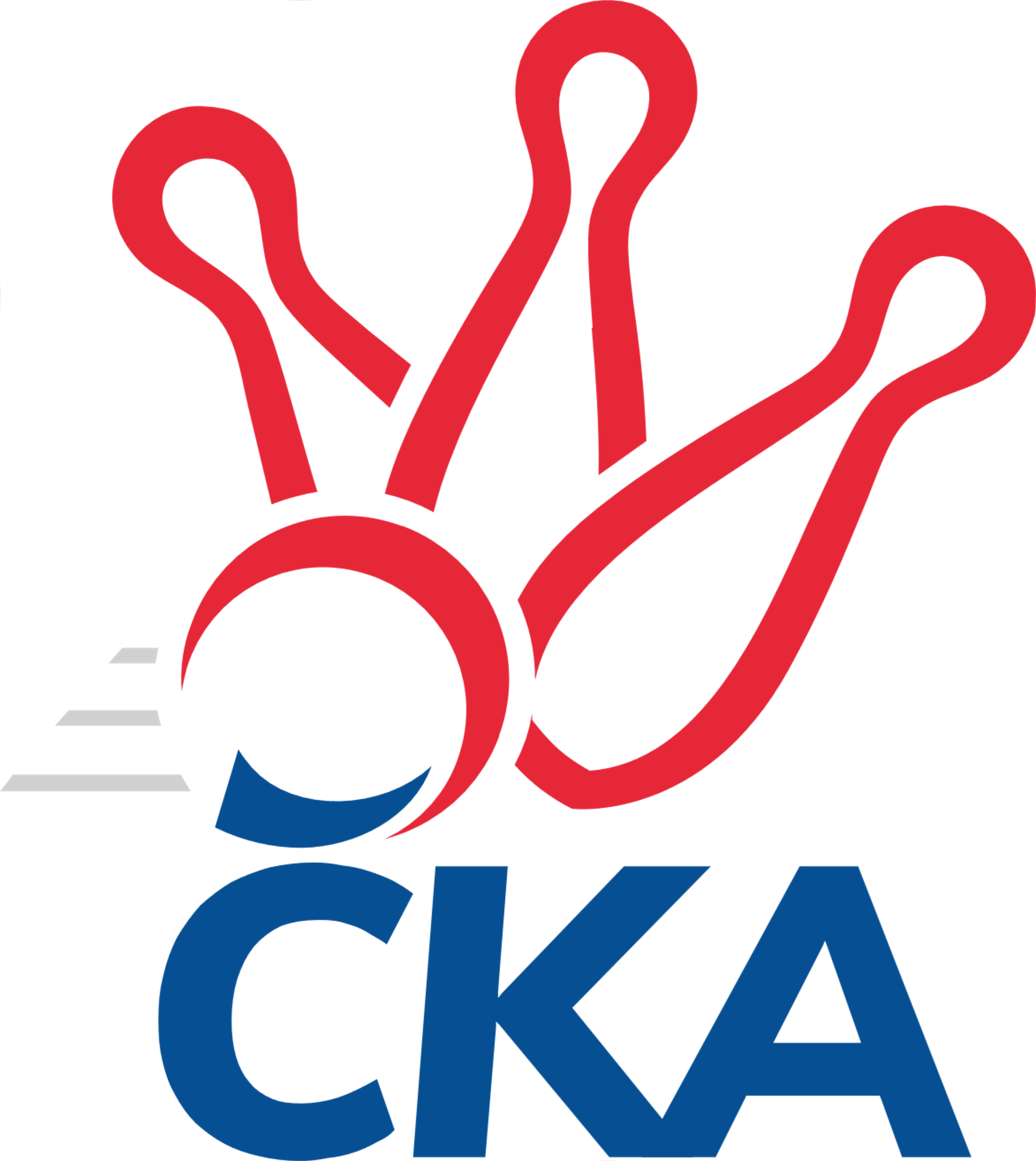 Č. 11Ročník 2022/2023	5.2.2023Nejlepšího výkonu v tomto kole: 1623 dosáhlo družstvo: TJ Sokol Kdyně1.KLD A 2022/2023Výsledky 11. kolaSouhrnný přehled výsledků:Kuželky Aš	- TJ Jiskra Hazlov 	1:1	1619:1619		5.2.TJ Sokol Duchcov	- TJ Sokol Kdyně	0:2	1561:1623		5.2.TJ Slavoj Plzeň	- CB Dobřany	0:2	1394:1576		5.2.Tabulka družstev:	1.	TJ Sokol Kdyně	10	7	0	3	14 : 6 	 	 1561	14	2.	CB Dobřany	9	6	0	3	12 : 6 	 	 1588	12	3.	TJ Jiskra Hazlov	9	5	1	3	11 : 7 	 	 1603	11	4.	Kuželky Aš	10	5	1	4	11 : 9 	 	 1590	11	5.	TJ Teplice Letná	9	5	0	4	10 : 8 	 	 1558	10	6.	TJ Sokol Duchcov	9	4	0	5	8 : 10 	 	 1627	8	7.	TJ Slavoj Plzeň	10	0	0	10	0 : 20 	 	 1441	0Podrobné výsledky kola:	 Kuželky Aš	1619	1:1	1619	TJ Jiskra Hazlov 	Radek Duhai	131 	 120 	 147 	137	535 	  	 543 	 136	159 	 125	123	Milan Fanta	Nikola Stehlíková	137 	 136 	 125 	111	509 	  	 531 	 135	143 	 123	130	Filip Střeska	Markéta Kopčíková	141 	 133 	 143 	140	557 	  	 467 	 101	124 	 120	122	Vendula Suchánková	Vít Veselý	116 	 127 	 134 	150	527 	  	 545 	 147	158 	 109	131	Dominik Wittwarrozhodčí: Ota Maršát st.Nejlepší výkon utkání: 557 - Markéta Kopčíková	 TJ Sokol Duchcov	1561	0:2	1623	TJ Sokol Kdyně	Tereza Jíšková	127 	 120 	 128 	113	488 	  	 514 	 141	136 	 118	119	Matěj Chlubna	Monika Radová	121 	 134 	 137 	112	504 	  	 548 	 137	126 	 133	152	Anna Löffelmannová	Leona Radová	143 	 141 	 131 	122	537 	  	 561 	 144	125 	 144	148	Tomáš Benda	Nela Šuterová	144 	 140 	 121 	115	520 	  	 0 	 	0 	 0		nikdo nenastoupilrozhodčí: Jan EndrštNejlepší výkon utkání: 561 - Tomáš Benda	 TJ Slavoj Plzeň	1394	0:2	1576	CB Dobřany	Jáchym Kaas	165 	 115 	 136 	133	549 	  	 500 	 120	145 	 117	118	Anežka Blechová	Natálie Bajerová	108 	 112 	 85 	80	385 	  	 516 	 126	143 	 123	124	Lada Hessová	Kryštof Majner	122 	 113 	 106 	119	460 	  	 470 	 136	99 	 105	130	Milan Šimek	nikdo nenastoupil	 	 0 	 0 		0 	  	 560 	 149	129 	 156	126	Josef Fišer nejml.rozhodčí: Karel BokNejlepší výkon utkání: 560 - Josef Fišer nejml.Pořadí jednotlivců:	jméno hráče	družstvo	celkem	plné	dorážka	chyby	poměr kuž.	Maximum	1.	Nela Šuterová 	TJ Sokol Duchcov	564.72	372.0	192.7	4.1	5/5	(588)	2.	Josef Fišer  nejml.	CB Dobřany	555.94	370.7	185.3	2.8	6/6	(614)	3.	Anna Löffelmannová 	TJ Sokol Kdyně	549.20	368.1	181.2	5.9	4/6	(579)	4.	Vít Veselý 	Kuželky Aš	547.88	366.3	181.5	4.8	6/6	(587)	5.	Filip Střeska 	TJ Jiskra Hazlov 	540.21	366.8	173.4	7.3	6/6	(578)	6.	Tomáš Benda 	TJ Sokol Kdyně	539.60	358.3	181.3	4.7	6/6	(561)	7.	David Horák 	TJ Sokol Duchcov	534.19	365.9	168.3	6.7	4/5	(564)	8.	Milan Fanta 	TJ Jiskra Hazlov 	533.56	362.7	170.8	8.4	6/6	(579)	9.	Markéta Kopčíková 	Kuželky Aš	530.55	354.4	176.2	5.5	4/6	(579)	10.	Dominik Wittwar 	TJ Jiskra Hazlov 	528.25	364.8	163.5	9.2	6/6	(562)	11.	Tomáš Rabas 	TJ Teplice Letná	527.40	360.8	166.6	11.1	5/5	(551)	12.	Vojtěch Filip 	TJ Teplice Letná	521.28	356.5	164.8	10.1	5/5	(554)	13.	Kateřina Holubová 	TJ Sokol Duchcov	521.19	351.6	169.6	5.9	4/5	(555)	14.	Radek Duhai 	Kuželky Aš	519.60	353.9	165.7	7.4	6/6	(555)	15.	Lada Hessová 	CB Dobřany	518.71	353.6	165.1	7.4	6/6	(562)	16.	Martin Lukeš 	TJ Teplice Letná	509.48	347.0	162.5	7.3	5/5	(570)	17.	Milan Šimek 	CB Dobřany	509.25	349.3	160.0	9.6	6/6	(554)	18.	Jáchym Kaas 	TJ Slavoj Plzeň	503.40	343.3	160.1	10.8	6/6	(549)	19.	Matěj Chlubna 	TJ Sokol Kdyně	501.07	351.7	149.4	9.5	6/6	(538)	20.	Jan Štulc 	CB Dobřany	498.25	347.4	150.9	9.8	4/6	(536)	21.	Michal Drugda 	TJ Slavoj Plzeň	498.17	356.6	141.6	10.7	6/6	(523)	22.	Dominik Kopčík 	Kuželky Aš	496.33	342.5	153.8	11.8	6/6	(552)	23.	Vendula Suchánková 	TJ Jiskra Hazlov 	486.25	342.0	144.3	14.1	6/6	(536)	24.	Matylda Vágnerová 	TJ Sokol Kdyně	461.95	341.2	120.8	16.0	4/6	(504)	25.	Natálie Bajerová 	TJ Slavoj Plzeň	390.60	294.1	96.5	25.5	6/6	(446)		Alice Tauerová 	TJ Sokol Duchcov	537.50	361.3	176.2	7.8	3/5	(606)		Nikola Stehlíková 	Kuželky Aš	510.50	356.0	154.5	7.5	2/6	(512)		Anežka Blechová 	CB Dobřany	506.00	356.3	149.7	12.8	3/6	(528)		Monika Radová 	TJ Sokol Duchcov	504.00	360.0	144.0	13.0	1/5	(504)		Kryštof Majner 	TJ Slavoj Plzeň	491.75	339.0	152.8	9.3	2/6	(505)		Tereza Jíšková 	TJ Sokol Duchcov	488.00	330.0	158.0	14.0	1/5	(488)		Vojtěch Mazák 	Kuželky Aš	477.00	332.0	145.0	16.0	1/6	(477)		Kryštof Rusek 	TJ Teplice Letná	470.67	333.3	137.3	13.7	2/5	(482)		Vanda Vágnerová 	TJ Sokol Kdyně	451.50	322.0	129.5	15.5	2/6	(461)		Tereza Harazinová 	TJ Jiskra Hazlov 	451.00	317.0	134.0	13.0	1/6	(451)		Leona Radová 	TJ Sokol Duchcov	446.00	314.0	132.0	7.0	2/5	(537)		Tadeáš Vambera 	TJ Slavoj Plzeň	430.22	316.2	114.0	19.8	3/6	(451)		Karel Stehlík 	Kuželky Aš	415.00	307.0	108.0	16.0	1/6	(415)		Matyáš Vambera 	TJ Slavoj Plzeň	413.50	301.5	112.0	24.5	2/6	(460)Sportovně technické informace:Starty náhradníků:registrační číslo	jméno a příjmení 	datum startu 	družstvo	číslo startu26256	Vendula Suchánková	05.02.2023	TJ Jiskra Hazlov 	1x26435	Nikola Stehlíková	05.02.2023	Kuželky Aš	1x26884	Natálie Bajerová	05.02.2023	TJ Slavoj Plzeň	1x
Hráči dopsaní na soupisku:registrační číslo	jméno a příjmení 	datum startu 	družstvo	24017	Monika Radová	05.02.2023	TJ Sokol Duchcov	26431	Tereza Jíšková	05.02.2023	TJ Sokol Duchcov	Program dalšího kola:12. kolo			-- volný los -- - TJ Slavoj Plzeň	12.2.2023	ne	10:00	TJ Sokol Kdyně - TJ Teplice Letná	12.2.2023	ne	10:00	CB Dobřany - Kuželky Aš	12.2.2023	ne	11:00	TJ Jiskra Hazlov  - TJ Sokol Duchcov	Nejlepší šestka kola - absolutněNejlepší šestka kola - absolutněNejlepší šestka kola - absolutněNejlepší šestka kola - absolutněNejlepší šestka kola - dle průměru kuželenNejlepší šestka kola - dle průměru kuželenNejlepší šestka kola - dle průměru kuželenNejlepší šestka kola - dle průměru kuželenNejlepší šestka kola - dle průměru kuželenPočetJménoNázev týmuVýkonPočetJménoNázev týmuPrůměr (%)Výkon5xTomáš BendaKdyně5616xJosef Fišer nejml.Dobřany116.455607xJosef Fišer nejml.Dobřany5603xJáchym KaasSlavoj Plzeň114.165495xMarkéta KopčíkováAš5575xMarkéta KopčíkováAš109.535571xJáchym KaasSlavoj Plzeň5492xLada HessováDobřany107.35165xAnna LöffelmannováKdyně5483xDominik WittwarHazlov 107.175453xDominik WittwarHazlov 5456xTomáš BendaKdyně106.84561